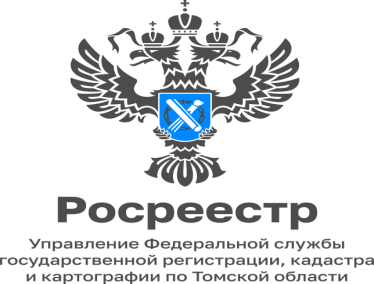 27.11.2023В Томской области завершаются мероприятия по установлению связи объектов капитального строительства с земельными участкамиИнститут государственной регистрации прав в Российской Федерации введен законодательством лишь в 1997 году, поэтому в Едином государственном реестре недвижимости (ЕГРН) содержатся сведения из различных унаследованных информационных систем. Не всегда качество этих данных является полным и достоверным.Поэтому одной из основных задач в деятельности Федеральной службы государственной регистрации, кадастра и картографии (Росреестра) является формирование полного и точного ЕГРН.При этом, одним из параметров полноты сведений ЕГРН, законодательство определяет установление взаимосвязи («привязки») сведений об объектах недвижимого имущества (зданиях, сооружениях, объектах незавершенного строительства) со сведениями о земельных участках, в пределах которых расположены эти зданиях, сооружениях, объектах незавершенного строительства.В целях реализации данной задачи Управление Росреестра по Томской области (Управление) на протяжении последних лет активно проводило мероприятия по выявлению сведений для определения местоположений зданий, сооружений, объектов незавершенного строительства на земельных участках и внесению полученных сведений в ЕГРН. При проведении указанных мероприятий Управлением использовались все способы получения необходимой информации для «привязки» объектов капитального строительства к земельным участкам, а именно:- работа с документами архивного фонда ЕГРН;- взаимодействие с органами местного самоуправления, крупными правообладателями объектов недвижимости и т.д.Как итог этой работы – наличие установленных связей с земельными участками в отношении 89% от общего количества зданий, сооружений, объектов незавершенного строительства, расположенных на территории Томской области.  «Проводимая работа по наполнению ЕГРН полными и достоверными данными в первую очередь направлена на защиту прав и повышение качества оказываемых населению услуг» – отметила руководитель Управления Росреестра по Томской области Елена Золоткова. Елена Терехова заместитель начальника отдела ведения ЕГРН, повышения качества данных ЕГРН                          